Para conferir:Gere somente com os dados da ECF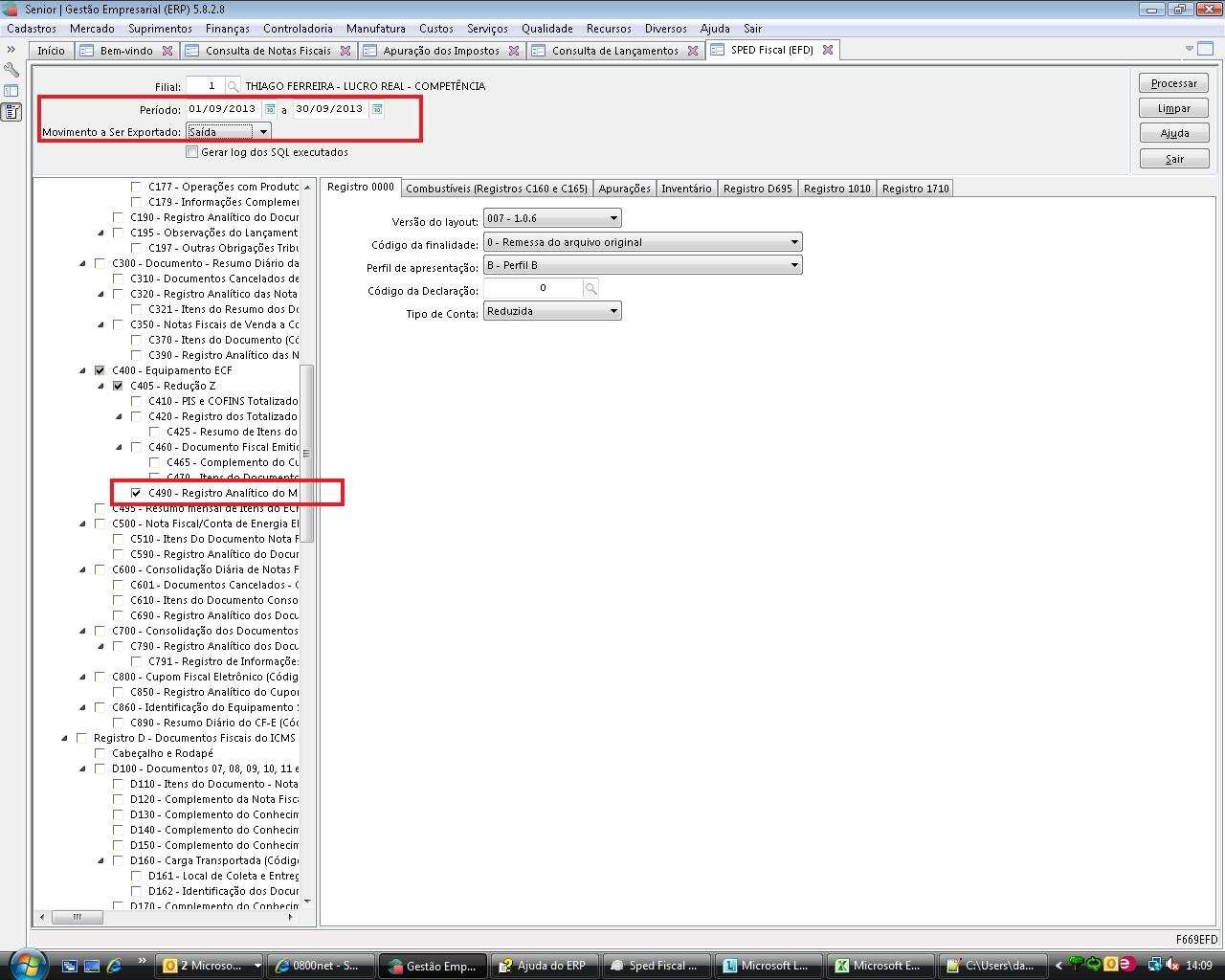 Importe para o Excel: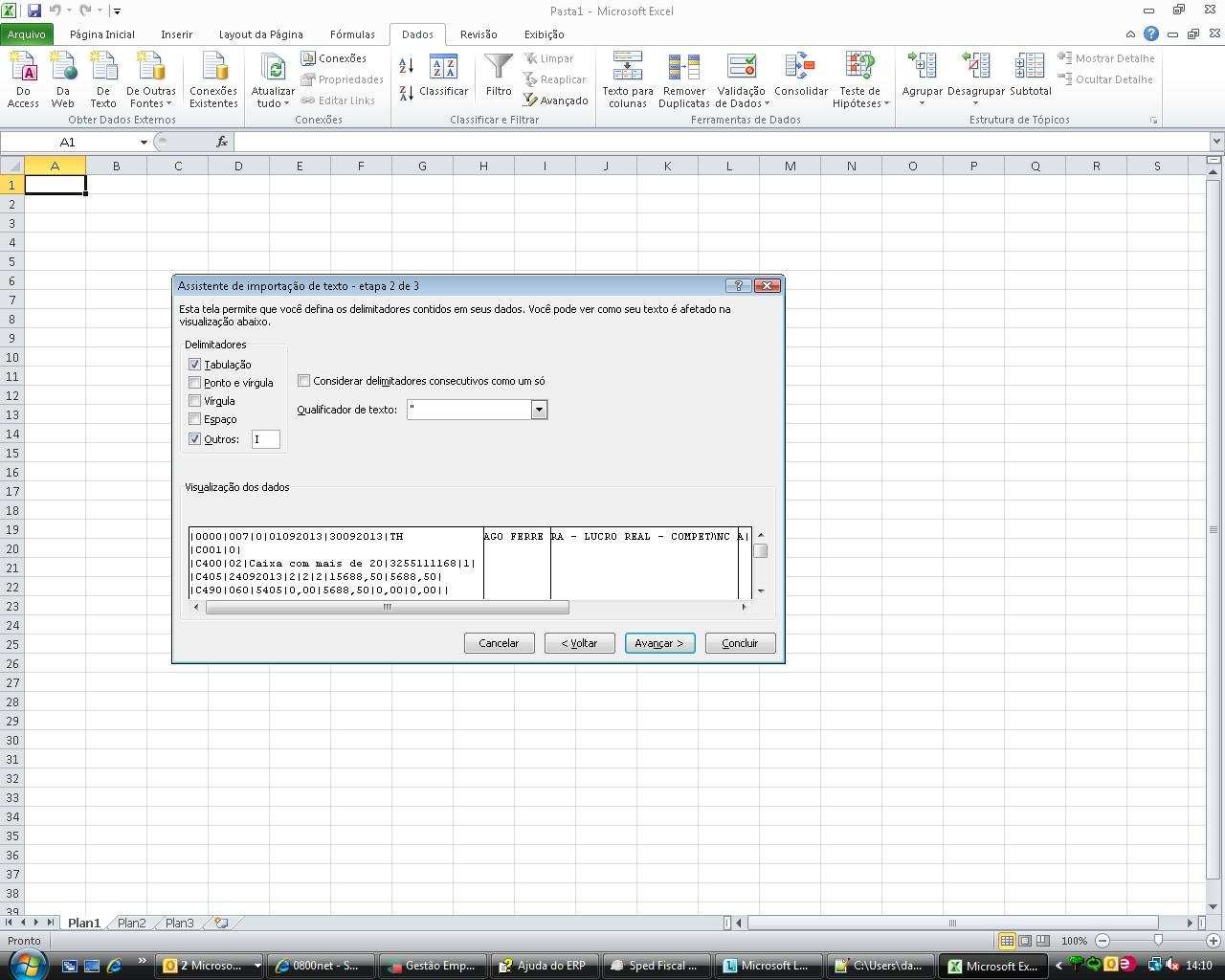 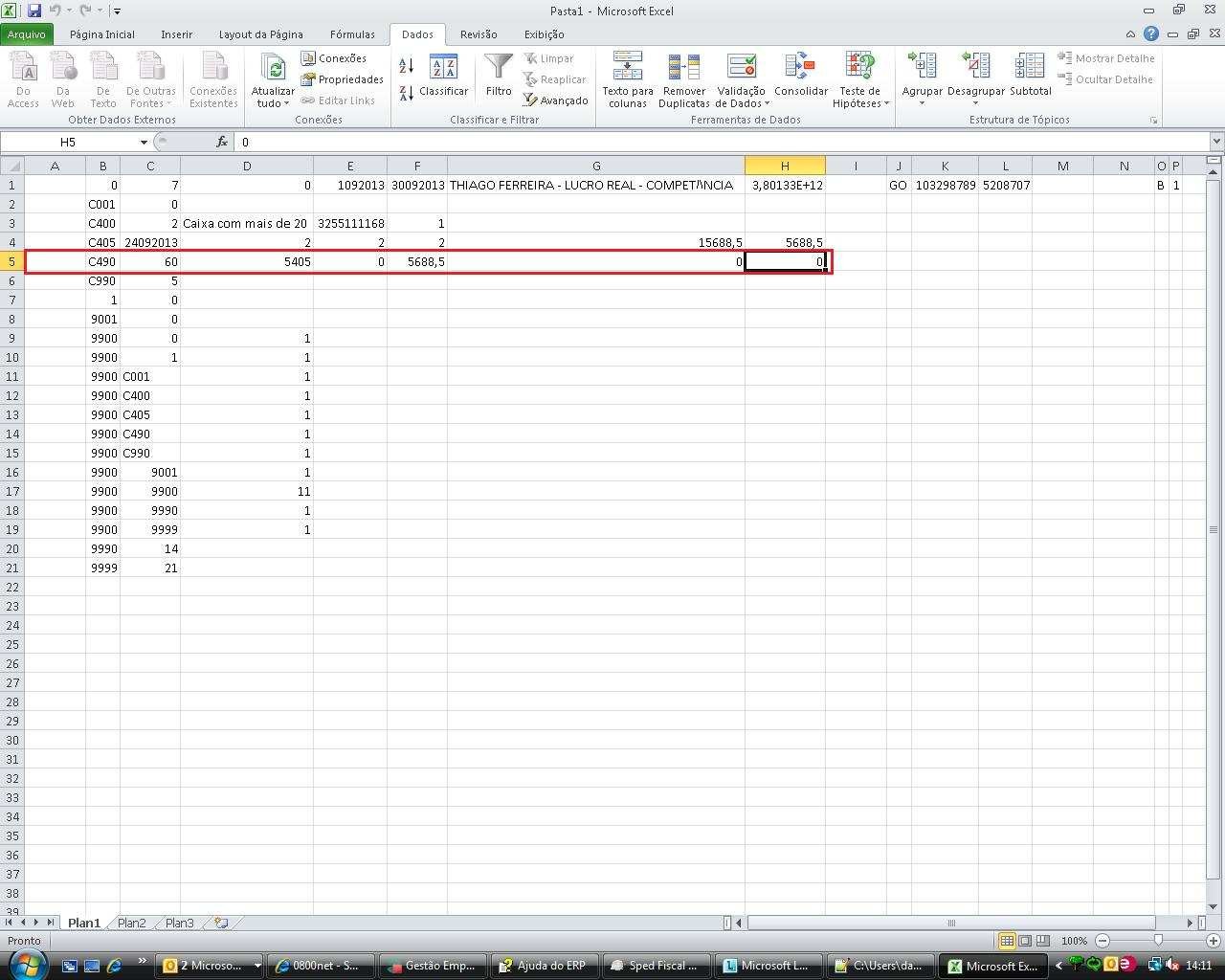 